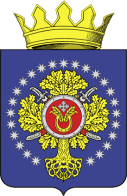 УРЮПИНСКИЙ МУНИЦИПАЛЬНЫЙ РАЙОНВОЛГОГРАДСКОЙ ОБЛАСТИУРЮПИНСКАЯ  РАЙОННАЯ  ДУМАР  Е  Ш  Е  Н  И  Е27 февраля 2024 года	                  № 42/609 О внесении изменений в Порядок предоставления бюджетам сельских поселений Урюпинского муниципального района иных межбюджетных трансфертов из средств муниципального дорожного фонда Урюпинского муниципального района на текущее содержание и эксплуатацию специальной дорожной техники, утвержденный решением Урюпинской районной Думы от 30 марта 2022 года № 18/303Рассмотрев обращение главы Урюпинского муниципального района о внесении изменений в Порядок предоставления бюджетам сельских поселений Урюпинского муниципального района иных межбюджетных трансфертов из средств муниципального дорожного фонда Урюпинского муниципального района на текущее содержание и эксплуатацию специальной дорожной техники», утвержденный решением Урюпинской районной Думы от 30 марта 2022 года № 18/303 (в редакции решения Урюпинской районной Думы от 14 декабря 2023 года № 39/593,Урюпинская районная Дума РЕШИЛА:1. Дополнить раздел 2 Порядка предоставления бюджетам сельских поселений Урюпинского муниципального района иных межбюджетных трансфертов из средств муниципального дорожного фонда Урюпинского муниципального района на текущее содержание и эксплуатацию специальной дорожной техники пунктом 2.3 следующего содержания:        «2.3. Предоставление межбюджетных трансфертов осуществляется при обеспечении сельским поселением, получающим иной межбюджетный трансферт, следующих условий:- обязательства по достижению значений результатов использования иного межбюджетного трансферта;- обязательства по представлению отчетов о достижении значений результатов использования иного межбюджетного трансферта, о расходовании иного межбюджетного трансферта.».2. Настоящее решение вступает в силу после его официального опубликования в информационном бюллетене администрации Урюпинского муниципального района «Районные ведомости».3. Направить настоящее решение главе Урюпинского муниципального района для подписания и опубликования в установленном порядке.               Председатель                                                     ГлаваУрюпинской районной Думы         Урюпинского муниципального района                                                                          Т.Е. Матыкина                                                   А.Ю. Максимов